News and Information in COVID 19 situationDO No. Al/Misc 2020-Admin-II Dated-08-04-2020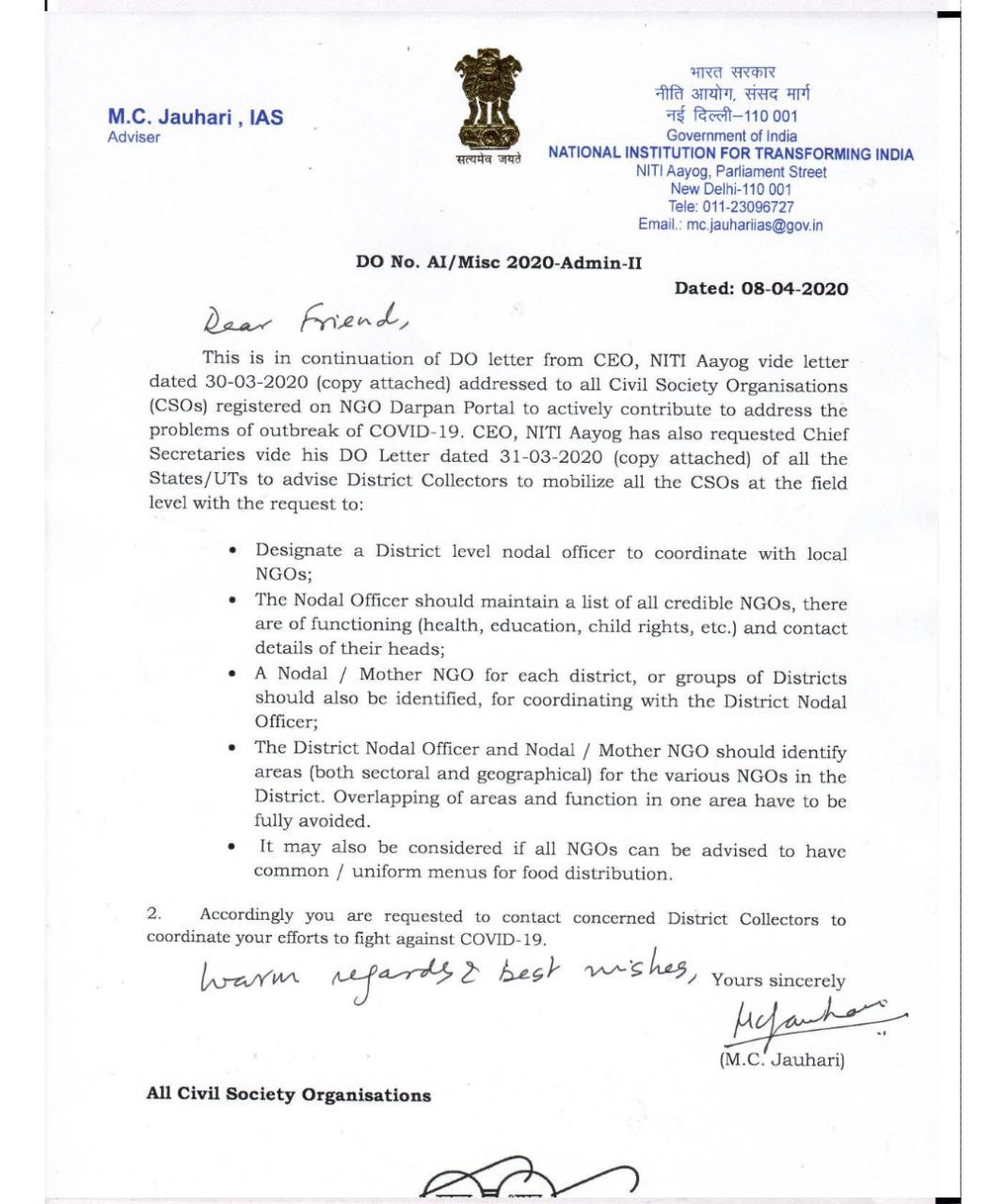 Order No 79-CS/2020 dated 12-04-2020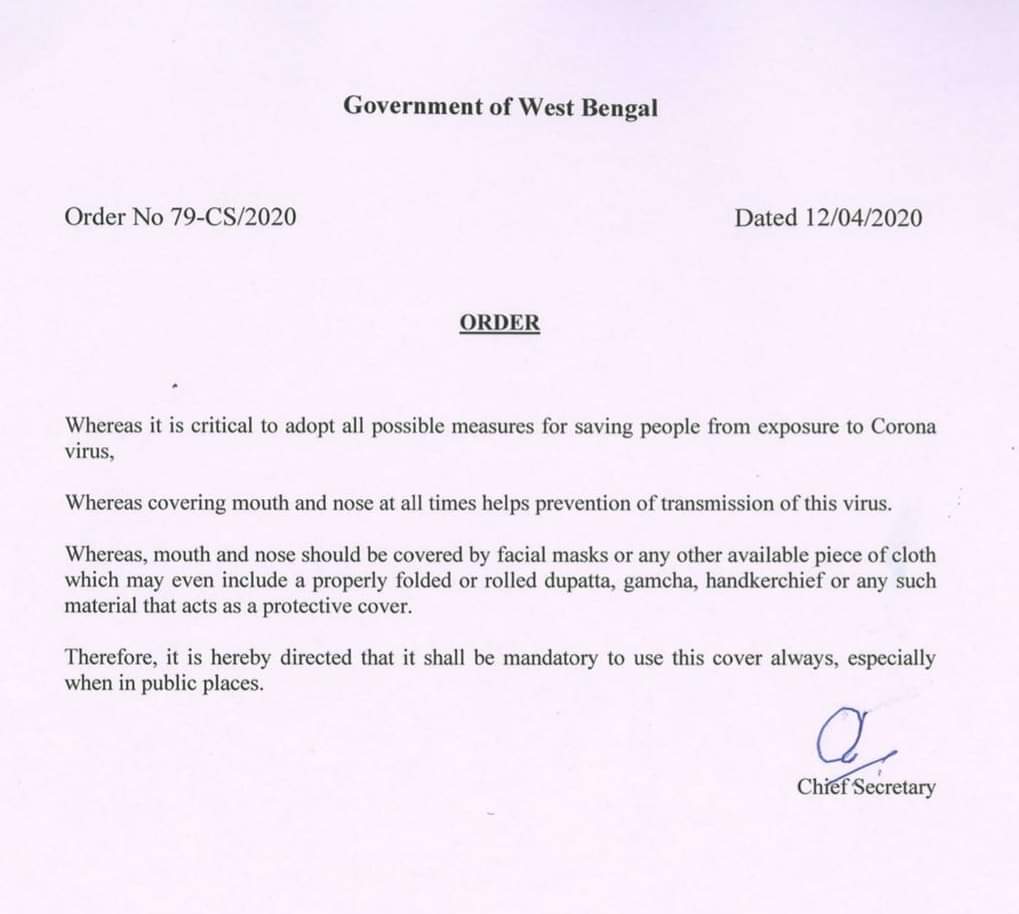 No.camp 06/ICDM-Dte Dated 15th April 2020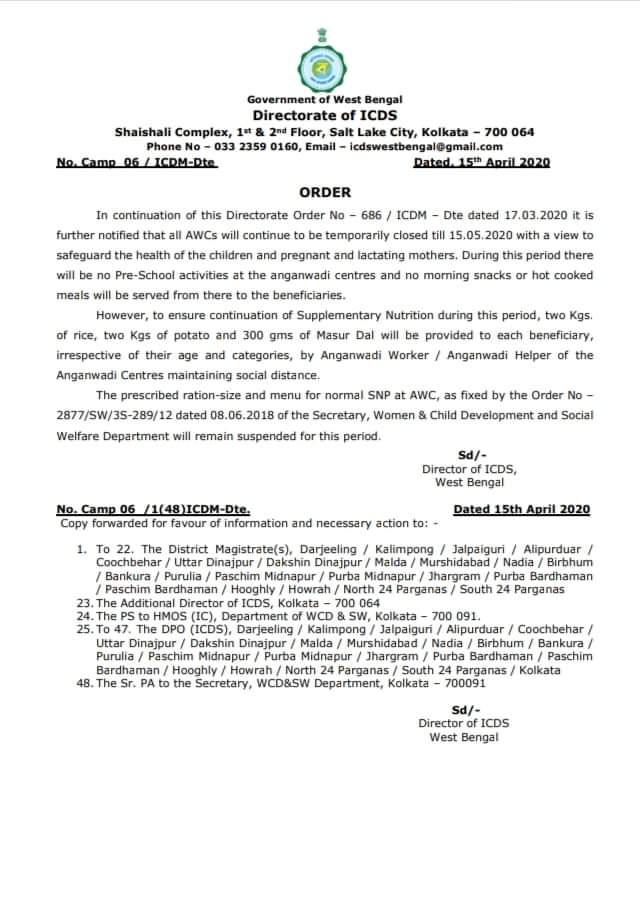 No. 40-3/2020-DM_I (A) dated 19th April, 2020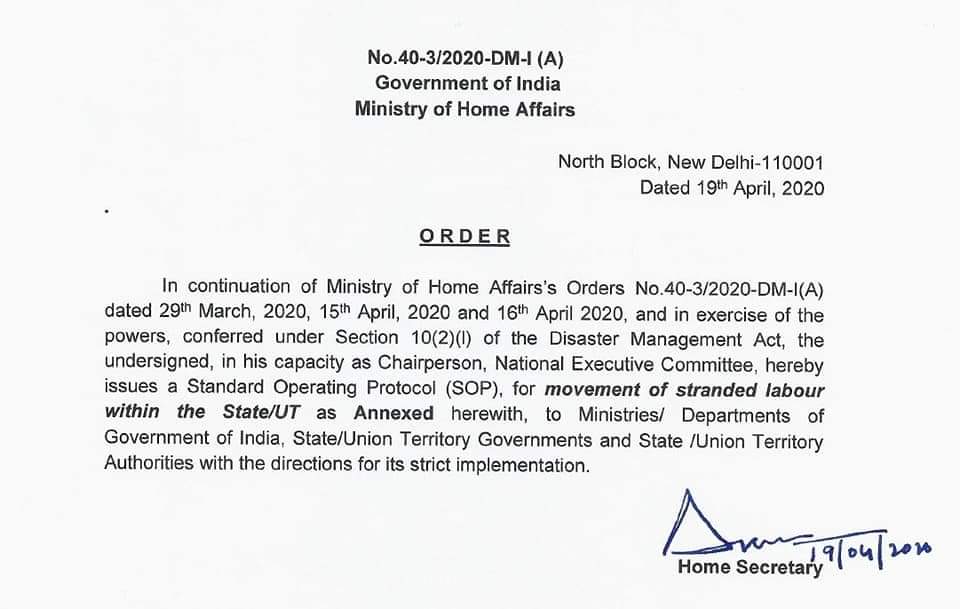 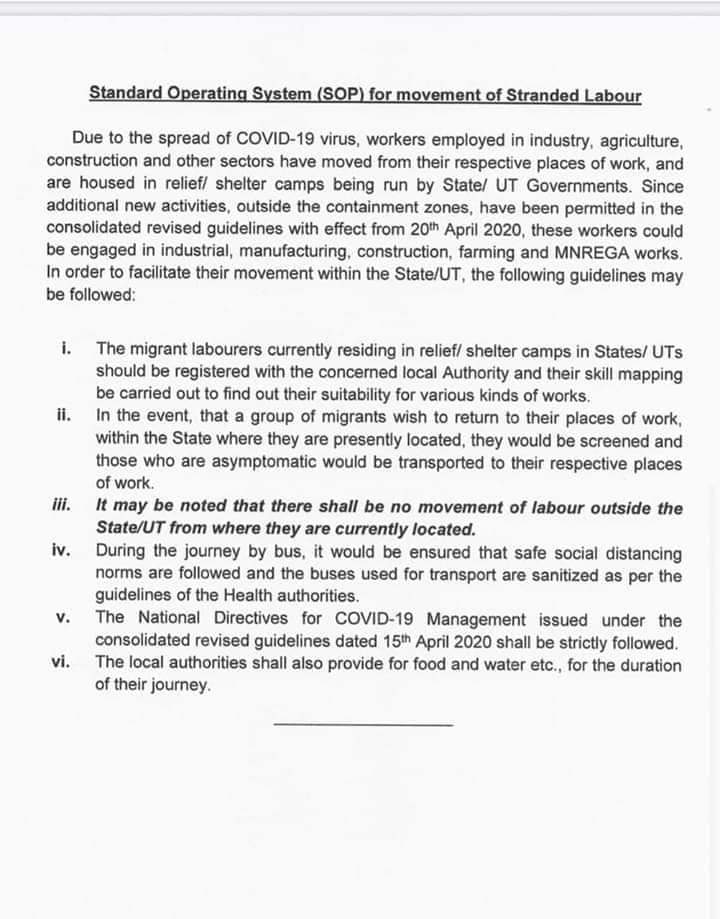 DateSubjectPaper/SourceLinks/Attachments01.06.2020Have Covid-19 Lockdown and Raging Summer Made a Dent in Progress We Made to Curb Water Crisis?News 18https://www.news18.com/news/mission-paani/have-covid-19-lockdown-and-raging-summer-made-a-dent-in-progress-we-made-to-curb-water-crisis-2646719.html30.05.2020Guidelines of extended lockdownGovernment Orderhttps://www.mha.gov.in/sites/default/files/MHADOLrDt_3052020.pdf30.05.2020Announcement of Lockdown extensionGovernment Orderhttps://www.mha.gov.in/sites/default/files/MHAOrderDt_30052020.pdf26.05.2020Hit by cyclone Amphan, villages in Sunderbans face drinking water crisisHindustan Timeshttps://www.hindustantimes.com/india-news/hit-by-cyclone-amphan-villages-in-sunderbans-face-drinking-water-crisis/story-ggOH1uq5rBIowJPaLfstlM.html23.05.2020Cyclone 'Amphan': Protests across Kolkata as power, water crisis continuesTimes of Indiahttps://timesofindia.indiatimes.com/city/kolkata/cyclone-amphan-protests-across-kolkata-as-power-water-crisis-continues/articleshow/75918222.cms17.05.2020560 migrant workers in Bihar found Covid-19 positiveTimes of Indiahttps://timesofindia.indiatimes.com/city/patna/560-migrant-workers-in-bihar-found-covid-19-positive/articleshow/75787605.cms16.05.2020Coronavirus chaos to worsen water crisis in DelhiIndia Todayhttps://www.indiatoday.in/mail-today/story/coronavirus-chaos-to-worsen-water-crisis-in-delhi-1678595-2020-05-1615.05.2020Finance Minister Nirmala Sitharaman announces Rs 1 lakh crore fund to develop agri infrastructure.Asian News International (ANI)https://aninews.in/news/national/general-news/sitharaman-announces-rs-1-lakh-crore-fund-to-develop-agri-infrastructure20200515175423/ 14.05.2020Finance Minister announces short term and long-term measures for supporting the poor, including migrants, farmers, tiny businesses and street vendorsPress Information Bureau (PIB)https://pib.gov.in/PressReleasePage.aspx?PRID=162386212.05.2020COVID-19 Lockdown: 50% of stranded migrant labourers have less than Rs 100; 97% didn't get cash transfer from govt, finds reportFirst Posthttps://www.firstpost.com/health/covid-19-lockdown-50-of-stranded-migrant-labourers-have-less-than-rs-100-97-didnt-get-cash-transfer-from-govt-finds-report-8359701.html12.05.2020COVID-19: Migrant workers from West Bengal, Bihar protest in JaipurThe Hinduhttps://www.thehindu.com/news/national/other-states/covid-19-migrant-workers-from-west-bengal-bihar-protest-in-jaipur/article31564245.ece08.05.2020COVID-19 in India: 16 migrant workers run over by trainAnadolu Agencyhttps://www.aa.com.tr/en/asia-pacific/covid-19-in-india-16-migrant-workers-run-over-by-train/183338908.05.2020COVID-19 shows ugly plight of migrant workersDeccan heraldhttps://www.deccanherald.com/opinion/panorama/covid-19-shows-ugly-plight-of-migrant-workers-835078.html05.05.2020Sharp Rise In Coronavirus Containment Zones In Bengal, Most Are In KolkataNDTVhttps://www.ndtv.com/india-news/coronavirus-sharp-rise-in-coronavirus-containment-zones-in-bengal-most-are-in-kolkata-222334705.05.2020Covid-19: Migrant workers protest across India, demand to be sent back homeBusiness Standardhttps://www.business-standard.com/article/current-affairs/migrant-crisis-deepens-protests-erupt-demanding-to-be-sent-back-home-120050500158_1.html30.04.2020Categorization of areas based on Red, Orange and Green zonesThe Hinduhttps://www.thehindu.com/news/resources/article31478595.ece/BINARY/Ltr%20to%20CS%2030%20april.pdf.pdf29.04.2020Order on movement of Migrant workers, students, pilgrims, tourists and other personsMinistry of Home Affairshttps://www.mha.gov.in/sites/default/files/MHAordernew_29042020.PDF26.04.2020Centre rushes in to junk IRS officers' report proposing wealth tax; CBDT orders inquiryIndia Todayhttps://www.indiatoday.in/india/story/centre-rushes-in-to-junk-irs-officers-report-proposing-wealth-tax-cbdt-orders-inquiry-1671411-2020-04-2626.04.2020Coronavirus Crisis: No lockdown for domestic violence Decan Heraldhttps://www.deccanherald.com/specials/insight/coronavirus-crisis-no-lockdown-for-domestic-violence-829941.html26.04.2020Domestic violence during Covid-19 lockdown emerges as serious concernHindustan Timeshttps://www.hindustantimes.com/india-news/domestic-violence-during-covid-19-lockdown-emerges-as-serious-concern/story-mMRq3NnnFvOehgLOOPpe8J.html25.04.2020India's migrant workers fall through cracks in COVID-19 lockdownMoneyControl Indiahttps://www.moneycontrol.com/news/india/coronavirus-pandemic-indias-migrant-workers-fall-through-cracks-in-covid-19-lockdown-5189241.html23.04.2020Lockdown in India has impacted 40 million internal migrants: World BankThe Economics Timeshttps://economictimes.indiatimes.com/news/politics-and-nation/lockdown-in-india-has-impacted-40-million-internal-migrants-world-bank/articleshow/75311966.cms?from=mdr22.04.2020Starvation, Police Beatings and Covid-19: For Migrant Workers Stuck in DelhiNews 18 Indiahttps://www.news18.com/news/india/starvation-police-beatings-and-covid-19-for-migrant-workers-stuck-in-delhi-the-choices-are-stark-2588163.html20.04.2020Union Home Ministry issues guidelines for movement of migrant labourers within StateThe Hinduhttps://www.thehindu.com/news/national/coronavirus-lockdown-e-commerce-firms-cant-supply-non-essential-goods-says-indian-government/article31380752.ece19.04.2020COVID-19 crisis: India needs a plan to help migrant workersFinancial Expresshttps://www.financialexpress.com/opinion/covid-19-crisis-india-needs-a-plan-to-help-migrant-workers/1932718/19.04.2020Order for movement of Migrant workers within state by Ministry of Home AffairsGovernment OrderNo. 40-3/2020-DM_I (A) dated 19th April, 202017.04.2020New Delhi State Government shifted 1500 migrant labourers from Yamuna bank to sheltersTimes of Indiahttps://timesofindia.indiatimes.com/city/delhi/1500-migrant-workers-shifted-from-yamuna-bank-to-shelters/articleshow/75190141.cms?utm_source=twitter.com&utm_medium=social&utm_campaign=TOIDesktop15.04.2020Order for providing supplementary nutrition to children and pregnant mother by Aganwadi WorkersGovernment OrderNo.camp 06/ICDM-Dte Dated 15th April 202015.04.2020Women domestic workers struggling for basic necessities News 18 Indiahttps://www.news18.com/news/india/modiji-please-help-karo-women-domestic-workers-struggling-for-basic-necessities-during-covid-19-lockdown-2578117.html15.04.2020Covid-19 and the water crisis in India: a wakeup call for clean waterSmart Water Magazinehttps://smartwatermagazine.com/news/smart-water-magazine/covid-19-and-water-crisis-india-a-wakeup-call-clean-water14.04.2020Will Covid-19 force India to face up to its water crisis?The Third polehttps://www.thethirdpole.net/en/2020/04/14/will-covid-19-force-india-to-face-up-to-its-water-crisis/12.04.2020Order for taking possible measures for saving people from COVID-19 by GoWBGovernment OrderOrder No 79-CS/2020 dated 12-04-202011.04.2020Life in containment zone tough for residents of rural areas, slumsThe Hinduhttps://www.thehindu.com/news/cities/Delhi/life-in-containment-zone-tough-for-residents-of-rural-areas-slums/article31314891.ece10.04.2020Institutions offer emotional support to youngstersThe Hinduhttps://www.thehindu.com/news/national/other-states/institutions-offer-emotional-support-to-youngsters/article31313094.ece10.04.2020Migrant workers and daily wagers  are at greatest riskThe Hinduhttps://www.thehindu.com/opinion/op-ed/charting-a-common-minimum-relief-programme/article31268751.ece10.04.2020Food delivery man (Dabbawalas) have lost their livelihoodThe Hinduhttps://www.thehindu.com/news/cities/mumbai/coronavirus-lockdown-robs-mumbais-dabbawalas-of-lunch/article31303907.ece09.04.2020Domestic violence during lockdownThe Hinduhttps://www.thehindu.com/opinion/op-ed/no-lockdown-for-abuse/article31292334.ece09.04.2020Impending water crisis may be bigger problem than Covid-19: Hyderabad activistTimes of Indiahttps://timesofindia.indiatimes.com/city/hyderabad/impending-water-crisis-may-be-bigger-problem-than-covid-19-activist/articleshow/75055604.cms08.04.2020Govt. mulls lockdown extension amid requests from stateThe Hinduhttps://www.thehindu.com/news/national/morning-digest-april-8-2020/article31285515.ece08.04.2020Industrial workers faced with widespread hungerThe Hinduhttps://www.thehindu.com/news/cities/kolkata/industrial-workers-faced-with-widespread-hunger/article31293457.ece08.04.2020Do letter by NITI aayog during COVID 19 lockdownGovernment OrderDO No. Al/Misc 2020-Admin-II Dated-08-04-202007.04.2020Prolong Lockdown adversely affect food securityThe Hinduhttps://www.thehindu.com/opinion/op-ed/farmers-are-at-their-wits-end/article31273857.ece07.04.2020Handwashing helps stop COVID-19. But in India, water is scarceMSN Newshttps://www.msn.com/en-in/news/in-depth/handwashing-helps-stop-covid-19-but-in-india-water-is-scarce/ar-BB12iqh006.04.2020Increase of Corona cases due to TablighiJamaat eventThe Hinduhttps://www.thehindu.com/news/national/coronavirus-number-of-cases-doubled-in-41-days-in-india-due-to-tablighi-jamaat-event-says-government/article31262700.ece03.04.2020Daily wagers migrated to cities facing miseryThe Hinduhttps://www.thehindu.com/news/national/andhra-pradesh/with-no-help-from-companies-migrant-workers-out-in-the-cold/article31243560.ece02.04.2020Rise in domestic violence; The National Commission for WomenThe Hinduhttps://www.thehindu.com/news/national/covid-19-lockdown-spike-in-domestic-violence-says-ncw/article31238659.ece31.03.2020Migrant workers gathers outside a bus station in GhaziabadThe Hinduhttps://www.thehindu.com/opinion/op-ed/locking-down-two-different-indias/article31210743.ece?homepage=true31.03.2020Migrant sprayed with Chemicals in UPThe Telegraphhttps://www.telegraphindia.com/india/migrants-sprayed-with-chemical-in-bareilly-town/cid/176072031.03.2020Food demand by Migrants in Kerala The Telegraphhttps://www.telegraphindia.com/india/coronavirus-lockdown-migrants-demand-food-test/cid/176065031.03.2020Virus non-medical fallout: 2cr jobs uncertainThe Telegraphhttps://www.telegraphindia.com/india/virus-non-medical-fallout-2cr-jobs-uncertain-ostracism-mistrust-and-widening-class-divide/cid/1760663?ref=more-from-india_india-page30.03.2020Migrant labours have been walking hundreds of kilometersThe Hinduhttps://www.thehindu.com/news/national/other-states/coronavirus-an-unending-journey-to-their-homes/article31211955.ece?homepage=true30.03.2020Announcement for establishing nodal Covid facilitate HospitalsNews 18https://www.news18.com/news/india/bengal-cm-mamata-banerjee-announces-nodal-covid-19-hospitals-in-all-22-districts-2557591.html30.03.2020Obtaining databases of the workers across the country who are leaving for their home statesThe Telegraphhttps://www.telegraphindia.com/states/west-bengal/coronavirus-lockdown-bengal-to-collect-worker-data/cid/176039629.03.2020Lockdown Leaves Vast Numbers Stranded and HungryThe New York Timeshttps://www.nytimes.com/2020/03/29/world/asia/coronavirus-india-migrants.html24.03.2020Announcement of Finance Minister on relief measures on COVID-19dt, 24.03.2020.pib.gov.inhttps://pib.gov.in/PressReleaseIframePage.aspx?PRID=1607942